КАЛИНИНГРАДСКОЕ РЕГИОНАЛЬНОЕ ОТДЕЛЕНИЕ ОБЩЕРОССИЙСКОЙ ОБЩЕСТВЕННОЙ ОРГАНИЗАЦИИ «АССОЦИАЦИЯ ЖЕНЩИН – ПРЕДПРИНИМАТЕЛЕЙ РОССИИ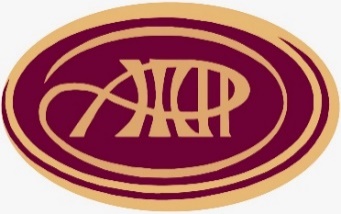 ФОРУМ«ЖЕНЩИНА В БИЗНЕСЕ: СОВРЕМЕННЫЕ РОССИЙСКИЕ РЕАЛИИ»01 марта 2023 г.Темы для обсуждения: Женщина-предприниматель в структуре современного российского общества, Основные формы предпринимательской деятельности женщин; Мотивы и основные моменты предпринимательской деятельности женщин в современном бизнесе; Взаимоотношение женщин-предпринимателей с государством, партнерами, конкурентами и подчиненными.Место проведения: г. Калининград, ул. Горького 166 (Колледж Информационных Технологий и Строительства) (актовый зал)Ссылка на регистрацию: https://docs.google.com/forms/d/e/1FAIpQLSfRQh5Idl3i_ljaKOP1m5ydwunct_GY9WG4rmM6xnUIjwo2pw/viewformПРОГРАММА - Участникам рекомендуется иметь при себе визитные карточки для обмена с коллегами.ВремяМероприятиеДополнительная информация11.00 – 12.00Регистрация участников.Мастер – класс по художественному завязыванию шарфов., платков и палантинов. Демидюк ЕленаПрезентация продукции для оздоровления и омоложения организма, по инновационным технологиям. Степанова Марилена - дистрибьютор компании Глобал ТрендПрезентация книги «Психология принципа Паретто для бизнеса и судьбы» Ноймайер Яна Александровна, кандидат педагогических наук, доктор психологических наук, профессор; автор книг для курса «Практик» и «Медиация», зарегистрированных в РАО РФ 12.00 – 13.00Открытие форума. Приветственные слова гостей форума (Министерство по экономическому развитию КО, Фонд поддержки малого и среднего предпринимательства, представители администраций муниципалитетов  КО)Мотивы и основные моменты предпринимательской деятельности женщин в современном бизнесеВзаимоотношение женщин-предпринимателей с государством, партнерами, конкурентами и подчиненнымиПрезентация « КРО ООО «Ассоциация женщин – предпринимателей России» - цели и задачи»Подведение итогов  работы Ассоциации за годПрием новых членов в Ассоциацию13.00- 13.30Дефиле. Демонстрация моделей членов Ассоциации13.30 – 14.00Перерыв. Кофе - пауза14.00 – 14.30Работа в профессиональных группах:Услуги и торговля (Модератор: Герман Елена)Производство, сельское хозяйство (Модератор: Пехова Людмила)Образование, туризм (Модератор: Маркулис Светлана)14.30 – 14.45Подведение итогов работы в группах14.45 – 15.30Музыкальное поздравление участниц форума с наступающим  праздником